***GIVING UPDATE FOR THOSE WITH RECURRING GIVING SCHEDULES***Thank you for your generosity to Rush Creek Church. It is through your faithful giving that we are able to accomplish our mission of being Forerunners of the faith, united to help people find and follow Jesus. You may have heard by now that our generosity platform is changing. If you have a recurring giving schedule set up in the processor that we are moving away from (Touchpoint), please follow the steps below to cancel your schedule. Log in hereThen Select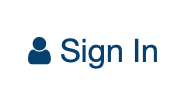 You can choose to enter your phone number, email or username to log in.Once you are logged in, scroll to the bottom of the page to My Recurring Giving 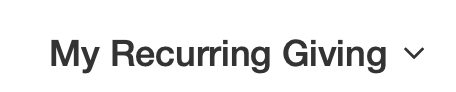 Delete or cancel any schedule here. (The red trashcan icon)You have just deleted your current schedule. To set up a new recurring schedule in our NEW platform (Planning Center).Click here Select “Give Online”. You will then enter the desired amount, fund (if you would like to do multiple funds, click the + add fund) and then set the frequency. You will then enter your personal information followed by payment preference and complete the transaction.If you have questions, please e-mail giving@rushcreek.org . Thank you again for your continued generosity to Rush Creek Church.